MODULO DI ISCRIZIONE  DA INVIARE COMPLETO DI TUTTI I DATI RICHIESTI A: palermo@leganavale.itNome:     					Cognome:      Indirizzo:  Città:   				Cap.   				Tel.: Nato a    					                   il  		Professione    					Mail:     Tessera FIV*: 			Circolo Velico di appartenenza: Sailor id. ISAF/WS*:                               (si ottiene registrandosi  a: https://www.sailing.org/sailor_id_request.php) DESIDERO ISCRIVERMI AL CORSO:  WORLD SAILING  APPROVED OFFSHORE PERSONAL SURVIVAL TRAINING COURSE   che si terrà a Palermo in data:  19 -20-21 MARZO 2021.Verserò la quota di iscrizione al corso presso la sede della Sezione L.N.I. Palermo Centro entro il  2  MARZO 2021.Dichiaro  di  saper  nuotare  e  di  essere  in  buona  condizione  fisica,  e  manlevo  .I. Palermo da  qualsiasi  responsabilità  che  dovesse  derivare  da  eventuali  incidenti.  Ai sensi dell’art. 20  della Legge N° 675/96 consento al trasferimento dei presenti dati alla Sezione L.N.I. Palermo esclusivamente per invio di informazioni. Data :  			            		Firma:  ________________(Portatevi indumenti per la prova in acqua, Portate anche la cerata ed eventuale salvagente, scarpe o stivali con suola da barca pulita. Chi possiede una TPS (muta di sopravvivenza) la può portare per apprendere le tecniche di utilizzo.)indispensabile per la partecipazione al corso possedere  la tessera FIV aggiornata per l’anno in corso completa della relativa certificazione medica in corso di validita’ nonché aver effettuato la registrazione al sito www.sailing.org ed aver ottenuto l’identificativo internazionale “member sailor”. QUESTIONARIOWORLD SAILING APPROVED OFFSHORE PERSONAL SURVIVAL TRAINING COURSENome e Cognome               __________________Patente Nautica a Vela :   □ si    □ no                       anno conseguimento   _______Esperienza su barche Cabinati Crociera        □ si        □ no Corto raggio     □         miglia percorse in un anno   250 Lungo raggio    □         miglia percorse in un anno  800 Esperienza Regate         □ Bastoni       □ Altura lungo raggio       □ Oceano       □ Solitario Hai mai avuto necessità di chiedere soccorso ?    □ Si       □ No Se si in che occasione e come: ______________________________________________________________________________ ______________________________________________________________________________ Hai mai utilizzato qualche dotazione di sicurezza:  Salvagenti, sistemi Uomo a mare, Zattere di salvataggio, Fuochi segnaletici         □ No    □ Si    Hai mai visto aprire una zattera ?     □ No    □  Si Sei mai salito su di una zattera ?      □ No    □  Si Hai già fatto un corso di Primo soccorso BLS ?     □ No   	□  Si    	quando   ____________  Hai già fatto un corso di Primo soccorso BLSD ?  □ No     □  Si    quando   ____________  Hai già fatto un corso di Sicurezza in Mare ?         □ No     □  Si      Data   _______________                              Firma       ___________________________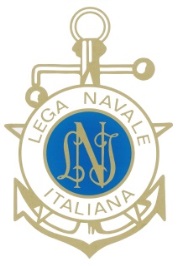 LEGA NAVALE ITALIANAEnte Pubblico A BASE ASSOCIATIVASezione di Palermodal 1901Via Marinai Alliata n. 4/c – 90146 Palermo - Tel. 3898083087 - Email: palermo@leganavale.it – C/C Unicredit   Iban: IT85I0200804624000300576754  -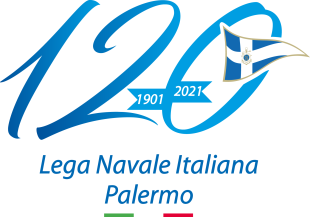 LEGA NAVALE ITALIANAEnte Pubblico A BASE ASSOCIATIVASezione Palermodal 1901Via Marinai Alliata n. 4/c – 90146 Palermo - Tel. 3898083087 - Email: palermo@leganavale.it -  Iban: IT85I0200804624000300576754  